Lesson Plan: 050108: English for Sciences (Agricultures)  2nd Semester 2559   ( 9 January- 29 May, 2016)Book: Compilation focusing on 4 skills    Instructor:  ………………………………………………………………..Grading 100%Final Examination      		35%Mid-term 		               	30%Quiz 				30 %  (2 quiz, 6 in-class exercises) Individual Writing                     	2.5%   (Choose one from four topics)Group Presentation 		2.5 %Lesson PlanCoordinator: Vorachai Piata  Contact: 089-9442814   E-mail: vpiata@hotmail.com	Additional Information1. Individual writing is on p. 19.   St. choose one from below to write about. 1. The future of agricultural works in Thailand     2. My agricultural hero3. Agricultural show case in my hometown 4. Why did you decide  to be an agricultural studentAn example of a  150-word essay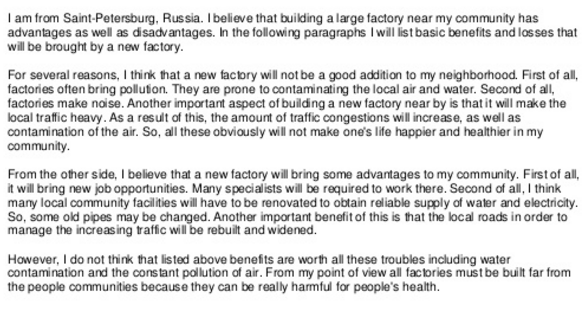 2. There are 2 quiz, 10 % each.  Exercises from pages, 7, 12, 15, 23, 27, 34 are graded. The total      points is 10 %.        Note that the grading of the exercises on page 7, 12, 15, 23, 27, 34 can be made in class.           	-   On the classes with these exercises, the teachers must take about an hour of teaching then spare 30 minutes for the exercise.  	 - After having taught the content of the exercise, ask the students to tear out the exercise page you need for grading. Then have the students removed all their bags and no mobile is used while taking the exercise. After the desks are cleared (nothing on them except the exercise page and pencil or pen), let the student do the exercise. Student can talk and discuss the answers.  After 30 minutes take the test papers. The teachers  can have the students to do peer check of the answers the week after the test. During the answer checking, the teachers ask the students to clear the desk as they do on the test day. 3. Group presentation (group of 4) is about process or step of doing some agricultural activities.         For example, student may need to do research on how help a golden retriever to mate. Then the      team has to prepare their presentation about it.  Please follow the criteria below for marking the presentation.   Each Team must prepare a 5-7 minute presentation.    The Criteria for Group Presentation (10 Points) Language Accuracy = 3   Success in communication  = 3 (eye contact, talk to people, participating with audiences, asking                                                                     questions and naturalness in presentation) Question and answer = 2            (Any team who asks the question to the presenters in that presentation day will get points. The teachers note down the number of  questions each team asks on their team name list. Any team who asks up to 3 questions to any presenting teams in the presentation day will get 2 points.  Media’s correction and beauty = 2   Week/DateClass *(1 class is 1.5hours)ActivityRemark/class’s focus1(Jan. 9-13)1-2Self Introduction, Classroom agreement, course outlineChange the world one yard at a time p. 1-3Student download course book from KKU LI website 2     (Jan 16-20)3-4-Language focus p.4  activities A, B, C, and Tag question explanation p. 4-More about tag question p.4-6   Do exercises on p. 7-8Students do group works.Ex. P.7 is marked3. (Jan 23-27)*Wed.25 Jan is University Foundation Day5-6-Fertilizers: the more the better? Changing idea. P. 9 activities A,B, C, Conversation and D. - The dangers of chemical fertilizers p. 10-12Ex. p. 12 is marked4   (Jan 39,31-Feb. 3)7-8-Negative effects of chemical fertilizers. P.13-14-15-Video Clip “Agricultural how to..”Quiz 1:  Vocabulary Test p. 1-15Ex. P.15 is markedQuiz1:  20 points, focuses on: -Tag questions that are similar to the Exercise2 on page 7. (10 questions=5  points)-Vocabularies from p.1-15 only words in bold are asked about, and they are common words not the agricultural terms.  (10 words = 5 points)-Readings. The Danger of chemical fertilizers p.10, Negative effects of chemical fertilizers p.14 (The first story  is True False questions = 5 questions = 5 points, The second story is writing answer 5 questions = 5 points)  5         (Feb. 13-17)Mon. 13 Feb. is Makhabucha day, NO CLASS!!9-10- Sample writing 1,2 p. 16,17  A closer look at paragraph structure p. 18-    19- Use supplementary slides on paragraph writing. P. 20 Developing paragraph introduction.Choose one of the 4 topic and design the paragraph using mind map. In the class the students have to develop the introduction part of the selected topic. Full length paper of a half A4 page should be submitted on Feb. 29-Mar. 4(Designing of paragraph writing) -Assign individual writing (IW) to be submitted on Mar. 13-17- Assign self study about “Finding main idea” Students can download it from www.li.kku.ac.th 6. (Feb. 20-24) 11-12-The one straw revolution p. 21-22-Exercise p. 23-24Ex. P 23 is marked7  (Feb. 27,28- Mar 3)13-14-Language focus p. 25,-Teaming with microbes p. 26, 27Ex. P 27 is marked Submit  IW 8       (Mar. 6-10)MidtermMidterm Midterm Focuses on: - - Paraphrasing: Read a sentence and find a correct paraphrased sentence; 4 choices-Vocabulary: 10 words from the two readings p. 17, 21, 22.- Cause and effect. Matching and linking causes to their effect using conjunctions on p. 25- Reading: Extracted Passage, this can be any reading passage from p. 17-27. 9.       (Mar. 13-17)15-16English for Presentation (PowerPoint) Scripted Presentation  (Student Demo)                      - Students summit individual writing. - Assign Group presentation: Techniques to plants, and animals reproductions, Amazing Farm,  Agricultural Marketing (any topics the teacher deem interesting for AG. Students)10      (Mar.20-24)17-18Page 28: Dynamic  Accumulators  Activities A-DPage 29: Passive Voice Page 30-32: Passive Voice (continue)11    (Mar. 27-31)19-2012     (April 3-7) *6 Jakri Day No class21-22Page 33-34 : Using past participle and progressive verb to clarify nouns. Page 35-36: Symbiosis Relationship, Activities G, H, I P. 34 is marked13            (April 10-14)13-15 Songkran Holiday23-24Songkran Fest. Holiday 14            (April 17-21)25-26Quiz 2    April  21 -Meat and Meat production p.37activities A, B. p. 38 data set BQuiz 2: Vocabulary about  symbiotic relationship. Describing symbiotic relationship15            (April 24-28)27-28P. 43-46 Producing Kobe BeefGroup Presentation16     (May 1-5) May 1(Mon.) = labor day and 5th  Fri = Chatmongkol day.  29-30Group Presentation Score cross check with the studentsFinal test review Class summary, or make up class (if any)17 (May 9-22)FinalVocab. From p. 28 to the end of the chapter.- passive voice- 2 reading passages    (seen)Writing Criteria  (Score =  10 Points)As a completion of this task, the students have to submit: 1) a completed essay,  2) the essay’s mind map (teacher needs to check the mind map to see if the students are able to      include all the information  listed in the map into their writing. *All works must be typed and the number of words must be included. Writing Criteria  (Score =  10 Points)As a completion of this task, the students have to submit: 1) a completed essay,  2) the essay’s mind map (teacher needs to check the mind map to see if the students are able to      include all the information  listed in the map into their writing. *All works must be typed and the number of words must be included. Grammar and language accuracy  = 3 3= High level of accuracy , very few minor errors. 2=Some grammar errors but do not hinder      Understanding1= A lot of errors with regard to grammar and language        use that makes it difficult to understandParagraph Structure = 44=Clear paragraph format, with good introduction with  main idea of the story in it. Each supporting paragraph begins a main idea that related to the main idea of the topic, end the paragraph with a clear conclusion.  3= Clear paragraph format, but each supporting paragraph may not consist of key statement, fail to give enough relevant examples to make the idea of the paragraph complete. 2= Cannot give concise statement of the main idea in the introduction,  the organization of idea in each paragraph is haphazard.  Miss out most of the interesting points or examples to make the paragraph reliable. 1= Not conform to a paragraph writing. No main idea, everything is mixed here and thereContent = 22=The students are able to include all the content ideas listed in their graphic design (mind map) of their paragraph into the essay. All similar or related contents are placed within the same paragraph. 1= Most of the ideas in the essay are not from the mind map. Length = 11= Proper length of around 150-200 word essay. 